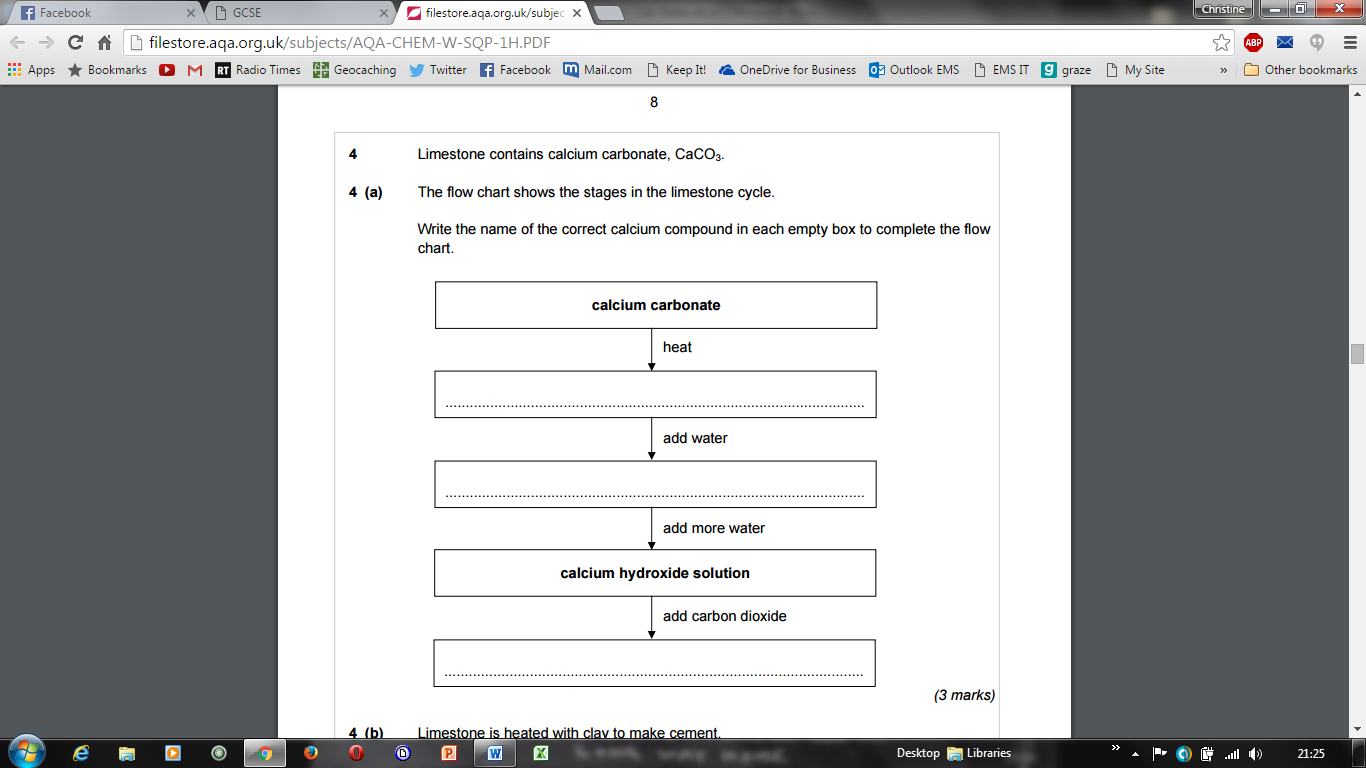 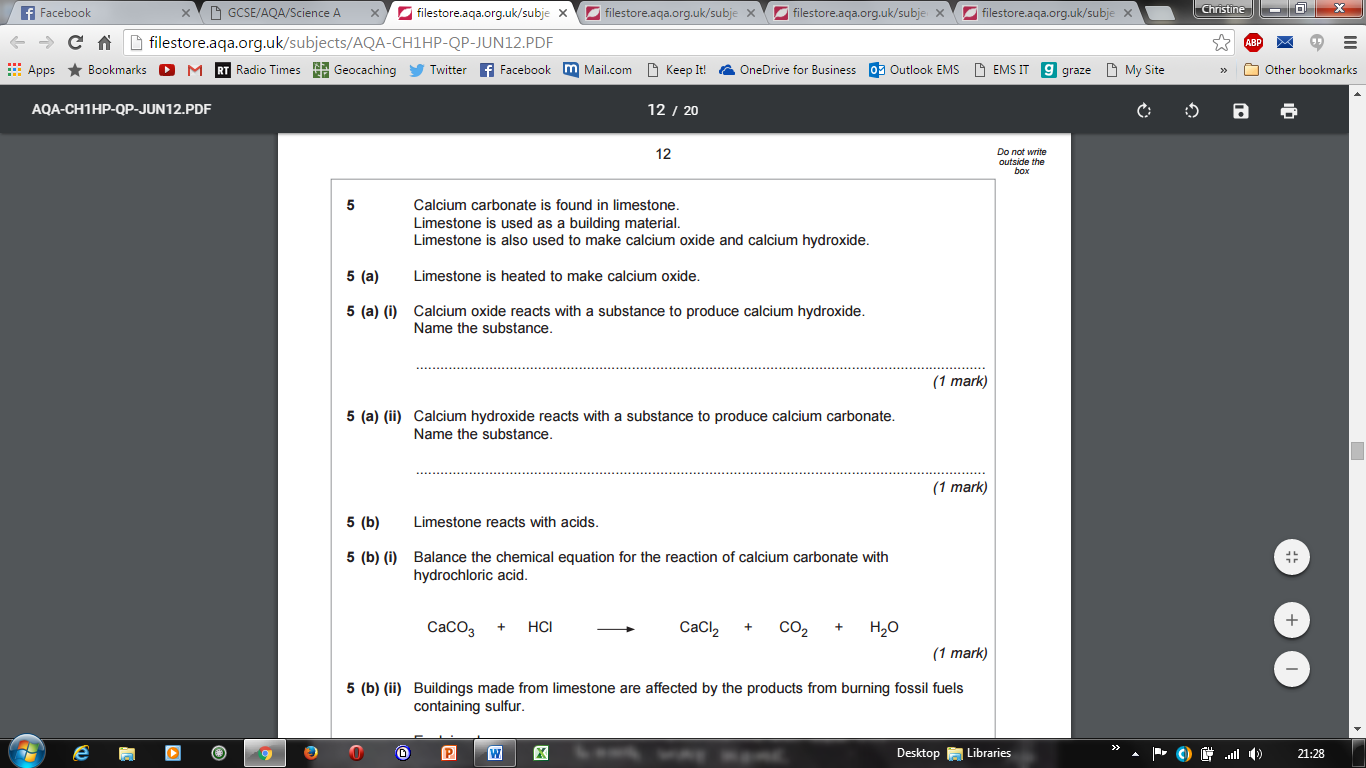 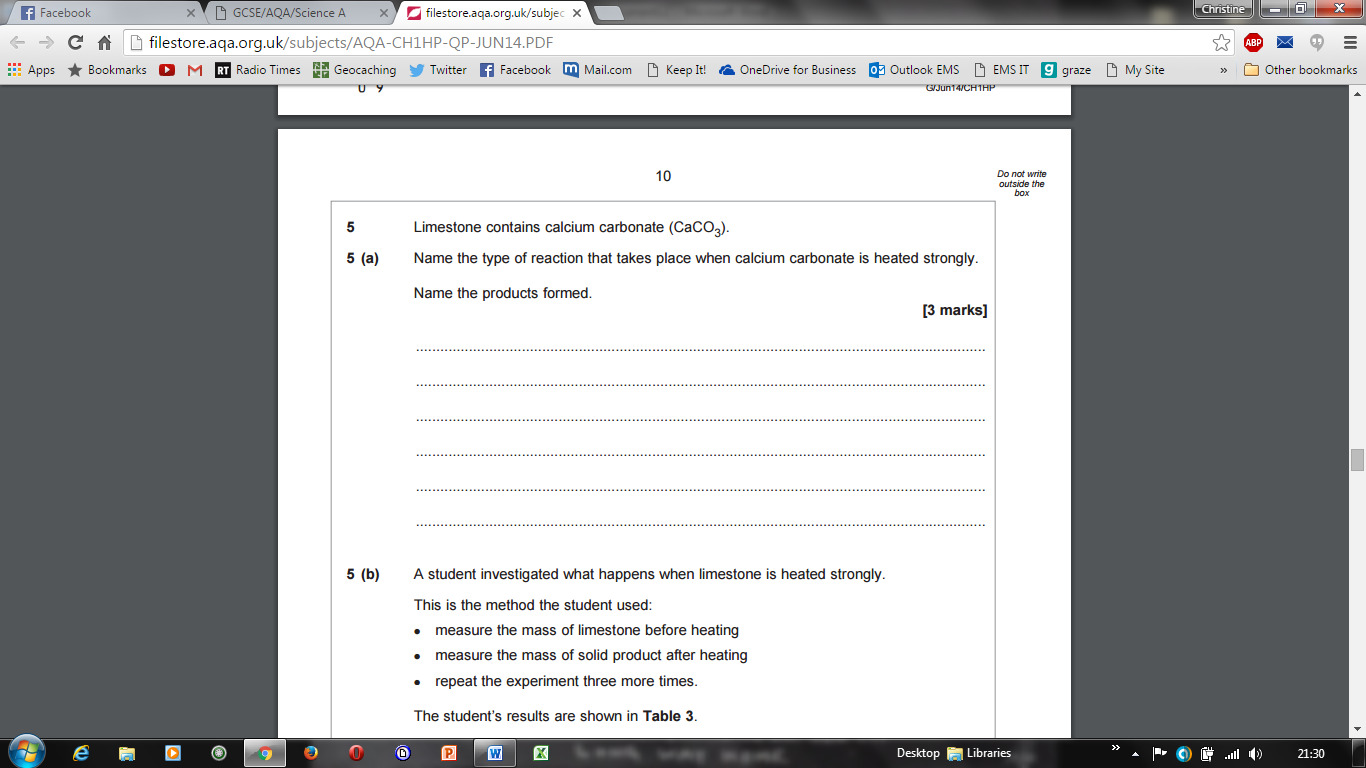 Word EquationsStage 1:  The limestone chip is heated:_________________________  _____________  ____________ + _______________  ____________Stage 2:  Water is added to the calcium oxide:______________________  ___________________ + _______________   ________________  ________________  Stage 4:  Carbon dioxide is bubbled through the limewater:___________   __________ + _________  ________   _______________  ______________  +  ________________Symbol Equations – don’t forget state symbols!Stage 1:  The limestone chip is heated:_________________________  _____________  ____________ + _______________  ____________Stage 2:  Water is added to the calcium oxide:______________________  ___________________ + _______________   ________________  ________________  Stage 4:  Carbon dioxide is bubbled through the limewater:___________   __________ + _________  ________   _______________  ______________  +  ________________